04.05.SOWY  poniedziałekPolska to nasz domTemat dzienny – Polskie symbole narodoweI Zabawa na powitanie „Wesoło witamy wszystkich Was”  https://www.youtube.com/watch?v=uJfFPBRAClE Zestaw ćwiczeń porannych nr 17: 1)„Koty śpią” – dzieci chodzą na czworaka (na kolanach i dłoniach) po sali, rozglądając się uważnie. Na hasło: Kotki śpią zwijają się w kłębek i leżą nieruchomo aż do momentu, gdy usłyszą: Kotki na spacer. 2) „Ruchomy dywan” – dzieci leżą na dywanie zwrócone głowami w jedną stronę, 
z rękoma blisko ciała. Na hasło: Ruchomy dywan dzieci przetaczają się w jedną stronę w taki sposób, by nie wpaść na siebie nawzajem. Kiedy doturlają się do ściany, próbują przetoczyć się w drugą stronę. 3) „Tydzień” – dzieci stoją w rozsypce, ich nogi są złączone. Zadaniem dzieci jest przeskakiwanie do przodu i do tyłu z jednoczesnym wymawianiem nazw dni tygodnia. 4) „Wahadło” – dzieci w pozycji stojącej, nogi w lekkim rozkroku, ręce na biodrach. Przenoszą ciężar ciała z jednej nogi na drugą, huśtając się jak wahadło. 5) „Głaz” – dziecko siada „po turecku”. Ręce wyprostowane w łokciach trzymają nad głową. Zadaniem dziecka jest jak najwolniejsze przeniesienie wyobrażonego ciężkiego głazu trzymanego w rękach na głowę. Kiedy to nastąpi – w podobny sposób mają unieść wyobrażony głaz aż do wyprostowania łokci. Rodzic również może się włączyć w zabawę,  przypomina, by dziecko nabierało powietrze nosem, a wypuszczało je ustami. Przypomnienie konieczności mycia o dezynfekcji rąk https://www.youtube.com/watch?v=sxeYF7kvtCU  II„Polska” – rozmowa z\ dziećmi na temat symboli narodowych oraz położenia Polski w Europie.   https://www.youtube.com/watch?v=DCwEJ9tHt5c&t=2s 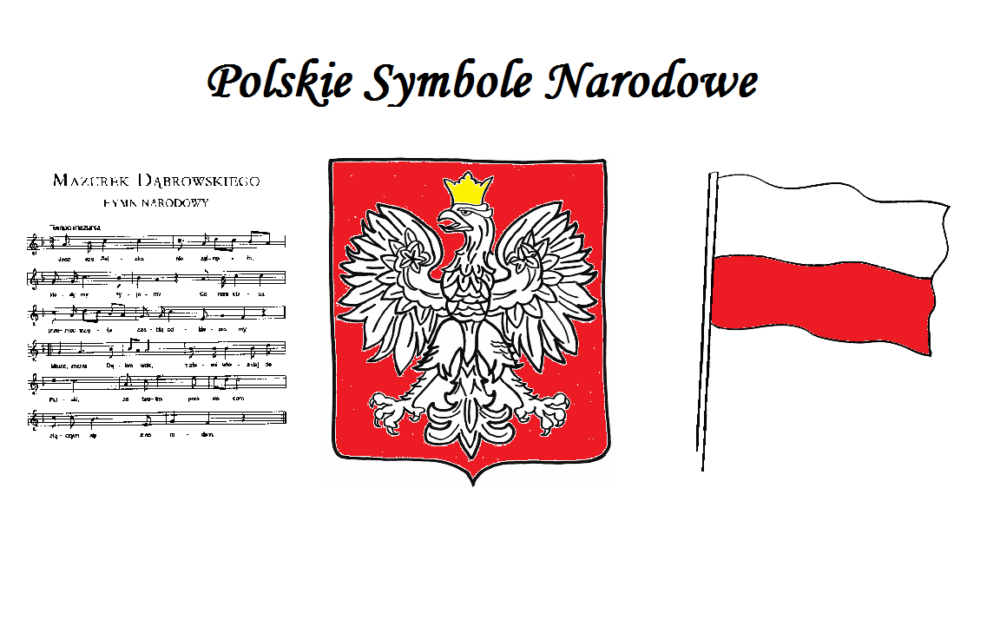 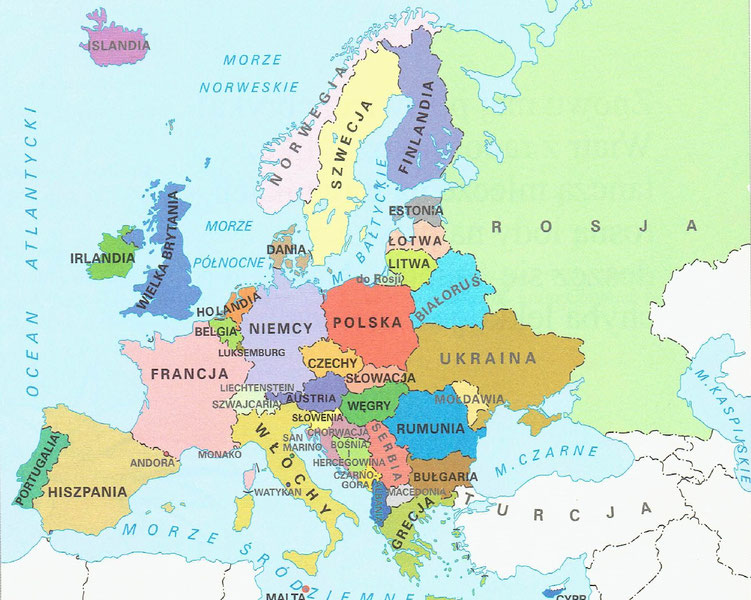 „Polska” (fragment)  Małgorzata Strzałkowska „Gdzie jest j?” – zabawa słuchowa. Dziecko stoi a rodzic powoli ponownie czyta  tekst wiersza Polska. Zadaniem dziecka jest przykucnięcie, gdy usłyszą słowo zawierające głoskę j na początku, na końcu lub w środku słowa. Kto się pomyli, powinien stać na jednej nodze aż do następnego słowa z j. Można pomóc dziecku, akcentując właściwe słowa. Mazurek Dąbrowskiego  –  https://www.youtube.com/watch?v=uOEU0mLkBnU Pytania:- W jakich okolicznościach słyszymy hymn Polski? - Dlaczego Mazurek Dąbrowskiego jest odgrywany, gdy Polacy zwyciężą w ważnym      turnieju? - W jaki sposób powinniśmy słuchać hymnu? Przypomnienie hymnu Polski (dzieci uczyły się go na 11 listopada) – najpierw powtarzamy słowa a następnie śpiewamy (na stojąco i z powagą) hymn naszego kraju. Mazurek Dąbrowskiego sł. Józef Wybicki, muz. autor nieznany Jeszcze Polska nie zginęła, Kiedy my żyjemy. Co nam obca przemoc wzięła, Szablą odbierzemy. Ref.: Marsz, marsz, Dąbrowski,  Z ziemi włoskiej do Polski,  Za twoim przewodem  Złączym się z narodem. Przejdziem Wisłę, przejdziem Wartę, Będziem Polakami. Dał nam przykład Bonaparte, Jak zwyciężać mamy. Ref.: Marsz, marsz…Jak Czarniecki do Poznania        Po szwedzkim zaborze,        Dla ojczyzny ratowania       Wrócim się przez morze.                                    Ref.: Marsz, marsz… Już tam ojciec do swej Basi        Mówi zapłakany –        Słuchaj jeno, pono nasi        Biją w tarabany.        Ref.: Marsz, marsz…„Godło Polski” – rozmowa z dzieckiem na temat godła Polski, wymienienie charakterystycznych cech. Następnie dzieci malują na czerwonej kartce z bloku godło Polski palcami zanurzonymi w białej farbie. Doklejają koronę i wycinają kształt godła, odrysowując szablon przygotowany przez Mogą zrobić kolorowankę . 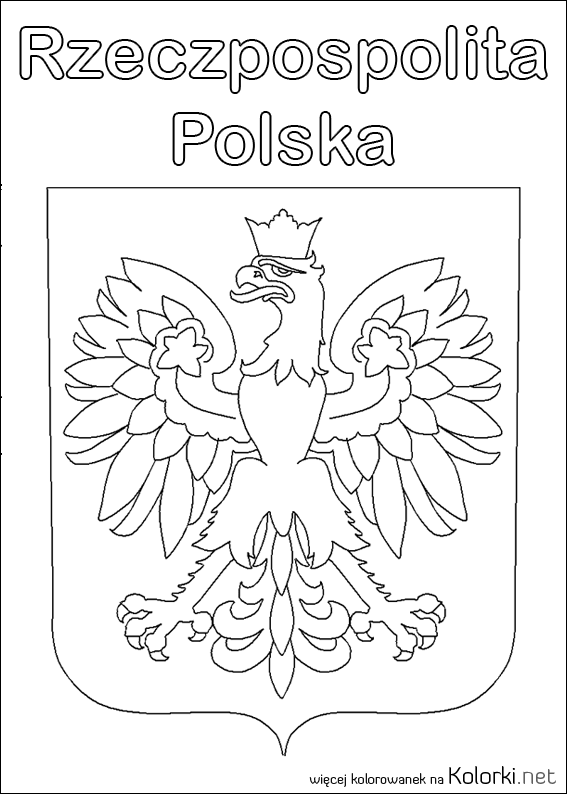 „Układamy napis” – układanie napisu POLSKA z literek alfabetu ruchomego (klaser z literami). Dziecko może ułożyć również swoje imię samodzielnie lub z pomocą rodzica.Praca w ćwiczeniach  cz.4 str.11a – czytanie prostych wyrazów, pisanie wyrazów po śladzie, wycinanie napisów i przyklejanie pod właściwymi ilustracjami. Zabawa ruchowa przy piosence „Płynie Wisła płynie”https://www.youtube.com/watch?v=4go49Ey13rM Praca w ćwiczeniach  cz.4 str.11b – wpisywanie liter do kratek według instrukcji, odczytywanie haseł, kolorowanie rzek na mapie. IIIĆwiczenia relaksacyjna przy muzyce https://www.youtube.com/watch?v=FMrtSHAAPhM&t=190s Zabawy muzyczne i ruchowehttps://www.youtube.com/watch?v=plug6OIrxRMhttps://www.youtube.com/watch?v=oD_4YBKMKFs https://www.youtube.com/watch?v=KRcrmhXNa4A https://www.youtube.com/watch?v=jG3k2vJ3USs https://www.youtube.com/watch?v=uMRRK73w8M8 Zadania dodatkowe dla chętnych dzieci.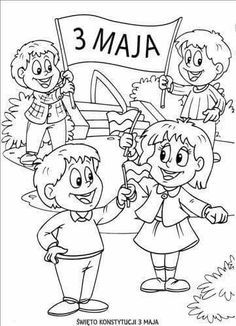 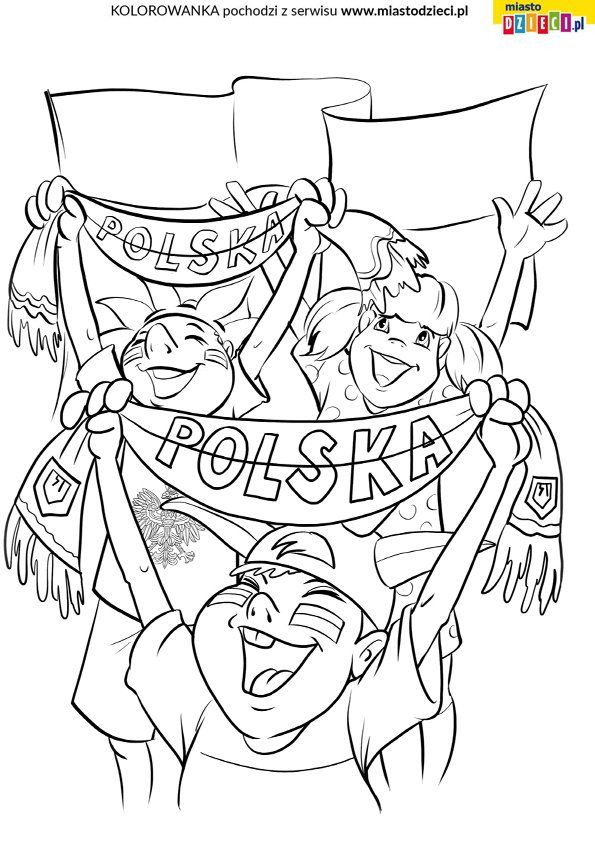 Polska leży w Europie. Polska to jest kraj nad Wisłą. Polska leży nad Bałtykiem. I to wszystko? Nie! Nie wszystko! Polska naszą jest ojczyzną – Tu żyjemy, tu mieszkamy. Tu uczymy się, bawimy, I marzymy, i kochamy. Herb, czasami zwany godłem, To jest wspólny znak rodaków. Orzeł na czerwonej tarczy To odwieczny herb Polaków. Flaga jest symbolem państwa. Tak wygląda polska flaga – Biały kolor to szlachetność, Czerwień – męstwo i odwaga. Polskim Hymnem Narodowym Jest „Mazurek Dąbrowskiego”. „Jeszcze Polska nie zginęła” – Któż z Polaków nie zna tego?